North Luffenham Parish Council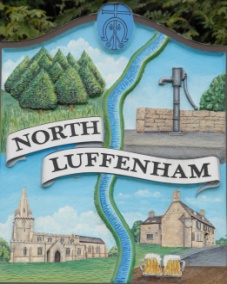 All Councillors are summoned to the North Luffenham Parish Council Extraordinary Meeting (virtual) on Tuesday 5th May @ 7.30pmAgendaThe public may attend the meeting but there will be no public forum53/20	Apologies:  54/20	Declarations of Interest		55/20	Chairman’s Report. 56/20	Planning: Cllr BurrowsReference: 2019/0736/FULPROPOSAL Change of use of hardstanding from an airfield to B8 vehicle storage (Retrospective) Land At St George's Barracks Welland Road Edith Weston RutlandComments should be made by 9 May 2020, the Local Planning Authority cannot guarantee that comments received after this period will be taken into account when the application is determined.Please email any comments you wish to make to planning@rutland.gov.uk.57/20	To receive and consider the report from the Community Centre Working Group. 58/20	Date of next meeting (virtual); Annual Parish Council Meeting Monday 18th May 2020 @ 7.00pm John Willoughby Parish Clerk29th April 2020